Retourneren aan: 	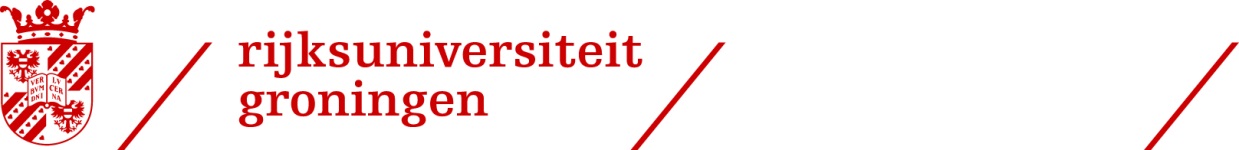 Open Colleges, Faculteit Godgeleerdheid en Godsdienstwetenschap, Oude Boteringestraat 38, 9712 GK Groningen of via onderwijs.ggw@rug.nl 
Uploaden foto: http://www.rug.nl/education/nederlandse-studenten/inschrijven/student-cardIn te vullen door de cursistachternaam: (gehuwde vrouw: eigen naam)		man  vrouw volledige voornamen:  		roepnaam:		straat + huisnummer: 		postcode + woonplaats:		e-mailadres:		telefoonnummer:		studentnummer (indien bekend):		geboortedatum en -plaats:		nationaliteit:		meldt zich aan voor de cursus: Open College		naam docent:		totale kosten:		(indien van toepassing 1e semester 2e semester)Ik machtig de Rijksuniversiteit éénmalig om het totaal verschuldigde cursusgeld, af te schrijven van IBAN bankrekeningnummer 		op naam van		Ondergetekende heeft kennis genomen van de informatie ‘Voor wie zijn de Open Colleges bedoeld?’ op http://www.rug.nl/ggw/education/opencourses/ verklaart zich akkoord met de daarin vermelde annuleringsregeling.Handtekening 	datum 		In te vullen door de Faculteit Godgeleerdheid en GodsdienstwetenschapDe Rijksuniversiteit Groningen verklaart geen bezwaar te hebben tegen toelating als cursist Open Colleges van bovenvermelde persoon. Hij/zij kan deelnemen aan bovenvermelde cursus in het jaar 	Periode		Tijdstip	Plaats		Zaal 	Namens de Faculteit Godgeleerdheid en GodsdienstwetenschapNaam		datum 	Handtekening 		Kopie:  	Student  	Docent 	Nestorcoördinator  	FSSC  	CSA 